2 January 2022                                                                               Divine Office: Proper of the Season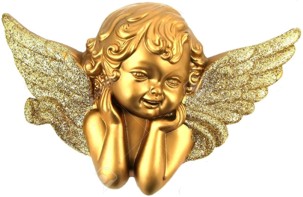 OUR LADY OF LOURDES AND ST CECILIAParish Administrator:  Mgr. Francis JamiesonLandline: 01258 452051  Mobile: 07826 732493 Hospital RC Chaplains:Dorchester: Fr. Barry Hallett 01305 255198, Poole: Deacon Declan McConville 01202 442167 Newsletter: newsletterblandfordcatholics@yahoo.co.ukwebsite:   blandfordcatholics.orgPlease keep in your prayers: Keith Wareham;  Father Tom and all at the Care Home where he is Chaplain; and all families of those suffering at this time.      MASS INFORMATION CORRECT AT THE TIME OF PUBLISHING BUT MAY BE SUBJECT TO CHANGE AT SHORT NOTICESaturday January 1 NO EF MASSSECOND SUNDAY AFTER CHRISTMASMary, the Holy Mother of God (Octave of the Nativity) (SOL)5.30pm HOLY MASS OF SUNDAYSunday January 2   9am HOLY MASSMonday January 3 9.30am HOLY MASS  The most holy Name of Jesus (Opt Mem)Tuesday January 4  HOLY MASS    Wednesday January 5 9.30am HOLY MASS                   Thursday January 6 9.30am HOLY MASS  THE EPIPHANY OF THE LORD (SOL)12 MIDDAY HOLY MASS (EF) Friday January 7 9.30am HOLY MASS  St Raymond of Peñafort  (Opt Mem)Saturday January 8  9.30am EF MASS5.30pm HOLY MASS OF SUNDAY  THE BAPTISM OF THE LORDSunday January  9 9am HOLY MASS THE BAPTISM OF THE LORDWe shall keep enhanced hygiene, cleaning, and safety measures in place.IT IS NOW MANDATORY TO WEAR MASKS IN CHURCH.I am afraid I forgot to put the collecting basket before the crib for the Christmas Eve and Christmas Day Masses, so I apologise if you were wandering around with your sixpences or whatever to make you usual offering to the Catholic Children’s Society in Plymouth.  At this time I think the Society probably has more need of, and more use for, the help you are all so generous with at Christmas.  The basket will stay there, however, until Twelfth Night, the feast of the Epiphany, when Christmastide ends.  Please think of the children.EpiphanyOn Thursday, January 6th., the feast of the Epiphany, Mass will be celebrated in the traditional Latin form at 12 o’clock, midday.Thank you to everyone who helped in any way to make our Christmas celebrations so special.  Thank you too for your kind Christmas gifts and offerings.WEEKLY OFFERINGS  £87.90.  Thanks to all who contributed.  Other totals to be published later. MikeWith blessings on every one of our parish family.Father  FrancisPRAYERS OF THE FAITHFUL (BIDDING PRAYERS)  Prayers are being written each week either by Mel (meljsar@gmail.com), Marie (marie@adrianfisherdesign.com), or Ali (alisoncain@gmail.com). If you wish to contribute a prayer or a subject to be covered, please email us by the Wednesday of each week or write it in the notebook at the back of the church. If anyone would like to join the rota for writing the prayers, please let us know too. Thank you, AliTHE POPE'S INTENTIONS FOR JANUARYFor true human fraternityWe pray for all those suffering from religious discrimination and persecution; may their own rights and dignity be recognized, which originate from being brothers and sisters in the human family.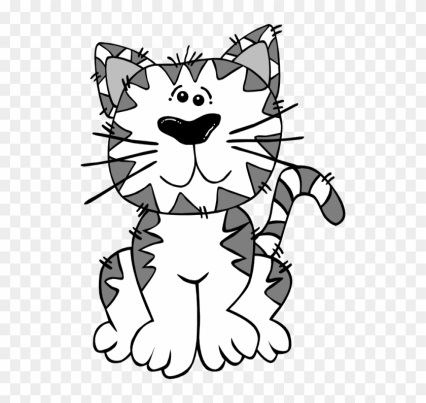 JACKLINE  Thank you for all your support for Jackline during 2021.  Please look out for Boniface who will be read to accept offerings in the New Year.St Raymond of Peñafort   (1175-1275)  As a lawyer, priest, and preacher, St Raymond of Peñafort  made a significant mark on the history of Spain and the church.  His preaching helped to re-Christianize Spain after the Moors were overthrown.  And his compilation of papal and conciliar decrees was the main source of canon law for seven centuries.    An accomplished lawyer and scholar, Raymond joined the Dominicans at Barcelona in 1222.  The 47-year-old novice was assigned to develop a book of case studies for confessors that helped to shape the medieval church's penitential system.  Also a gifted preacher, Raymond had remarkable success evangelizing Moors and Jews.  And he travelled throughout Spain rejuvenating the spiritual life of Christians that the Moors had enslaved.  Among his main themes were spiritual combat and standing firm in trials. ...    In 1230, Pope Gregory IX brought Raymond to Rome as his confessor.  There Raymond collected all the decrees of popes and councils since 1150.  Because they were so well arranged, canonists relied on Raymond's Decretals until the new codification of 1917.    Characteristically, Raymond tried to dodge ecclesiastical appointments.  In 1236, illness saved him from becoming archbishop of Tarragona.  But he could not avoid his election as the third general of the Dominicans in 1238.  But when he reformed the Dominican rule, he slipped in a clause allowing early retirement of officeholders.  And he used it to retire in 1240.    But he continued to work 35 more years, focusing on bringing Jews and Moors to Christ.  To equip Catholics for this work he introduced the study of Hebrew and Arabic among Dominicans and persuaded Thomas Aquinas to write his Summa Contra Gentes as an evangelistic tool.  Raymond told his general that ten thousand Moors had been baptized through the efforts of the Dominicans.  He died at 100 years of age in 1275. (The Times Book of Saints)ANY  OTHER  BUSINESS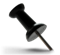 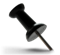 BOOKING THE HALL The church hall is not for hire but, if you wish to book the hall for church matters and having cleared it with Father Francis,  please enter the date and times on the Year Planner on the wall in the hall to avoid double-bookings.  Thank you.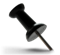   Very big thank you for the wonderful response to the Food Bank appeal.  On Tuesday before Christmas I delivered 5 large bagfuls to the Food Bank.  Jan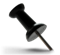 We welcome contributions to this newsletter from parishioners; please send in links to websites, hard copy, email pictures, prose or poetry, whether to inform or to entertain...."In that quick light and life, as water spills
And streams around the Man like quickening rain,
The voice that made the universe reveals
The God in Man who makes it new again.
He calls us too, to step into that river
To die and rise and live and love forever ."- Malcolm Guite, from  Epiphany(contributed by Avis)***************************************May God shelter you from disturbance in the hidden recesses of his love, until he brings you at last into that place of fullness where you will repose forever in the vision of peace, the security of trust, and the restful enjoyment of his riches. -  St Raymond of Peñafort(contributed by Hilary)************************************************"There are three types of people in the world: those who can count and those who can't."- Saying seen on the internet(contributed by Avis)**********************************************The Old Testament recounts the period of salvation history that slowly prepared for the coming of Christ into the world.  It brings into gradually sharper focus the figure of the Woman, Mother of the Redeemer, already foreshadowed in the promise of victory over the serpent. - Vatican II: The Church, 55(contributed by Hilary)